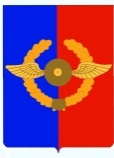 А Д М И Н И С Т Р А Ц И ЯСреднинского городского поселенияУсольского муниципального районаИркутской областип.Средний, Усольский район, Иркутская область, 665475тел./факс 89025760245, е-mail: admsred@mail.ruОКПО  04080823, ОГРН  1053819034312,  ИНН 3819015887, КПП 385101001Информация о численности муниципальных служащих Среднинского муниципального образования за 2022 годГлава Среднинского городского поселенияУсольского муниципального районаИркутской области                                                                  М.А. СемёноваНовикова А.В.8902576024521.02.2-23 г. № 36Газета «Информационный   бюллетень Среднинского муниципального образования»Сайт  http://srednyadm.ruПоказательФактическая численность, ед.Фактические затраты, руб.Численность муниципальных служащих администрации Среднинского городского поселения Усольского муниципального района Иркутской области на решение вопросов местного значения, всего чел.75 236 794,52в том числе:муниципальные служащие75 236 794,52Муниципальные служащие, осуществляющие отдельные областные (федеральные) государственные полномочия, чел.--